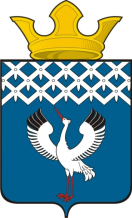 Российская ФедерацияСвердловская областьГлава муниципального образования Байкаловского сельского поселенияПОСТАНОВЛЕНИЕот 22.05.2020 г.    № 128 -пс. БайкаловоОб утверждении Положения о Комиссии по координации работы по противодействию коррупции в муниципальном образовании Байкаловского сельского поселения   В соответствии с Федеральным законом от 25 декабря 2008 года № 273-ФЗ «О противодействии коррупции»,  Законом Свердловской области от 20 февраля 2009 года № 2-ОЗ «О противодействии коррупции в Свердловской области»,                                   ПОСТАНОВЛЯЮ:        1. Утвердить Положение о Комиссии по координации работы по противодействию коррупции в муниципальном образовании Байкаловского сельского поселения (прилагается).          2.Настоящее Постановление опубликовать (обнародовать) в Информационном вестнике Байкаловского сельского поселения и на официальном сайте Байкаловского сельского поселения www.bsposelenie.ru.          3. Контроль исполнения настоящего Постановления оставляю за собой.Глава  муниципального образованияБайкаловского сельского поселения                                          Д.В.ЛыжинПриложение кпостановлению главымуниципального образованияБайкаловского сельского поселенияот 22.05.2020 г.  № 128 -пПОЛОЖЕНИЕО КОМИССИИ ПО КООРДИНАЦИИ РАБОТЫПО ПРОТИВОДЕЙСТВИЮ КОРРУПЦИИВ МУНИЦИПАЛЬНОМ ОБРАЗОВАНИИ БАЙКАЛОВСКОГО СЕЛЬСКОГО ПОСЕЛЕНИЯГлава 1. ОБЩИЕ ПОЛОЖЕНИЯ1. Комиссия по координации работы по противодействию коррупции в муниципальном образовании Байкаловского сельского поселения (далее – комиссия), является постоянно действующим координационным органом при главе муниципального образования Байкаловского сельского поселения (далее – муниципальное образование).2. Комиссия в своей деятельности руководствуется Конституцией Российской Федерации, федеральными конституционными законами, федеральными законами, указами и распоряжениями Президента Российской Федерации, постановлениями и распоряжениями Правительства Российской Федерации, иными нормативными правовыми актами Российской Федерации, Законом Свердловской области от 20 февраля 2009 года № 2-ОЗ «О противодействии коррупции в Свердловской области», Указом Губернатора Свердловской области от 09 октября 2015 года № 449-УГ «О комиссии по координации работы по противодействию коррупции в Свердловской области», иными нормативными правовыми актами Свердловской области, нормативными правовыми актами муниципального образования, а также настоящим Положением.3. Комиссия осуществляет свою деятельность во взаимодействии:– с Управлением по обеспечению деятельности Комиссии по координации работы по противодействию коррупции в Свердловской области, Департамента административных органов Губернатора Свердловской области;–  Управлением по профилактике коррупционных и иных правонарушений Департамента кадровой политики Губернатора Свердловской области;–  Департаментом информационной политики Свердловской области;–  Департаментом внутренней политики Свердловской области.Глава 2. ОСНОВНЫЕ ЗАДАЧИ КОМИССИИ4. Основными задачами комиссии являются:1) обеспечение исполнения решений Совета при Президенте Российской Федерации по противодействию коррупции и президиума Совета при Президенте Российской Федерации по противодействию коррупции, Комиссии по координации работы по противодействию коррупции в Свердловской области;2) подготовка предложений главе муниципального образования о реализации на территории муниципального образования государственной политики в сфере противодействия коррупции и повышению её эффективности;3) обеспечение координации деятельности территориальных органов федеральных органов исполнительной власти, территориальных органов государственных органов Свердловской области, органов местного самоуправления муниципального образования по реализации государственной политики в сфере противодействия коррупции;4) обеспечение согласованных действий территориальных органов государственных органов Свердловской области, органов местного самоуправления муниципального образования, а также их взаимодействия с территориальными органами федеральных государственных органов в ходе реализации мер по противодействию коррупции на территории муниципального образования;5) обеспечение взаимодействия органов государственной власти, территориальных органов федеральных органов исполнительной власти, территориальных органов государственных органов Свердловской области, органов местного самоуправления муниципального образования с гражданами, институтами гражданского общества, средствами массовой информации, научными организациями по вопросам противодействия коррупции на территории муниципального образования;6) информирование общественности о проводимой органами государственной власти, территориальными органами государственных органов Свердловской области, органами местного самоуправления муниципального образования работе по противодействию коррупции.Глава 3. ПОЛНОМОЧИЯ КОМИССИИ5. Комиссия в целях выполнения возложенных на нее задач осуществляет следующие полномочия:1) подготовка предложений главе муниципального образования по совершенствованию нормативных правовых актов муниципального образования о противодействии коррупции;2) разработка мер по противодействию коррупции в муниципальном образовании, а также по устранению причин и условий, порождающих коррупцию;3) разработка рекомендаций по организации антикоррупционного просвещения граждан в целях формирования нетерпимого отношения к коррупции и антикоррупционных стандартов поведения;4) организация:подготовки проектов нормативных правовых актов муниципального образования по вопросам противодействия коррупции;разработки муниципальной антикоррупционной программы, а также контроль за её реализацией, в том числе путем мониторинга эффективности реализации мер по противодействию коррупции, предусмотренных программой;5) принятие мер по выявлению (в том числе на основании обращений граждан, сведений, распространяемых средствами массовой информации, протестов, представлений, предписаний государственных органов), устранению и минимизации причин и условий, порождающих коррупцию, создающих административные барьеры;6) оказание содействия развитию общественного контроля за реализацией муниципальной антикоррупционной программы;7) подготовка ежегодного доклада о деятельности в сфере противодействия коррупции (сводного отчета о состоянии коррупции и реализации мер антикоррупционной политики муниципального образования), обеспечение его размещения на официальном сайте муниципального образования в информационно-телекоммуникационной сети «Интернет», опубликование в средствах массовой информации.Глава 4. ПОРЯДОК ФОРМИРОВАНИЯ КОМИССИИ6. Положение о комиссии и персональный состав комиссии утверждаются главой муниципального образования.7. Комиссия формируется в составе председателя комиссии, заместителя председателя комиссии, секретаря комиссии и других членов комиссии.8. Председателем комиссии по должности является глава муниципального образования или лицо, временно исполняющее его обязанности.9. В состав комиссии могут входить руководители органов местного самоуправления муниципального образования, их структурных подразделений, правоохранительных органов, органов местного самоуправления поселений, входящих в состав муниципального образования, представители научных и образовательных организаций, а также представители общественных организаций, уставными задачами которых является участие в противодействии коррупции.10. Передача полномочий члена комиссии другому лицу не допускается.11. Участие в работе комиссии осуществляется на общественных началах.12. На заседания комиссии могут быть приглашены представители территориальных органов федеральных органов исполнительной власти, государственных органов Свердловской области, органов местного самоуправления муниципального образования, организаций и средств массовой информации.13. По решению председателя комиссии для анализа, изучения и подготовки экспертного заключения по рассматриваемым комиссией вопросам к работе комиссии могут привлекаться на временной или постоянной основе эксперты.Глава 5. ОРГАНИЗАЦИЯ ДЕЯТЕЛЬНОСТИ И ПОРЯДОК РАБОТЫ КОМИССИИ14. Работа комиссии осуществляется на плановой основе и в соответствии с регламентом, который утверждается комиссией.15. Заседания комиссии ведет председатель комиссии или по его поручению заместитель председателя комиссии.16. Заседания комиссии проводятся, как правило, один раз в квартал. В случае необходимости по инициативе председателя комиссии, заместителя председателя комиссии, а также члена комиссии (по согласованию с председателем комиссии или заместителем председателя комиссии и по представлению секретаря комиссии) могут проводиться внеочередные заседания комиссии.17. Заседания комиссии проводятся открыто (разрешается присутствие лиц, не являющихся членами комиссии). В целях обеспечения конфиденциальности при рассмотрении соответствующих вопросов председателем комиссии или в его отсутствие заместителем председателя комиссии может быть принято решение о проведении закрытого заседания комиссии (присутствуют только члены комиссии и приглашенные на заседание лица).18. Заседание комиссии правомочно, если на нем присутствует более половины численного состава комиссии.19. Решение комиссии принимается открытым голосованием простым большинством голосов присутствующих на заседании членов комиссии. В случае равенства голосов решающим является голос председательствующего на заседании комиссии.20. Решения комиссии оформляются протоколом, который подписывается председательствующим на заседании комиссии и секретарем комиссии.21. Для реализации решений комиссии могут издаваться постановления или распоряжения главы муниципального образования, а также даваться поручения главы муниципального образования.22. По решению комиссии из числа членов комиссии или уполномоченных ими представителей, а также из числа представителей органов местного самоуправления муниципального образования, представителей общественных организаций и экспертов могут создаваться рабочие (экспертные) группы по отдельным вопросам.23. Председатель комиссии:1) осуществляет общее руководство деятельностью комиссии;2) утверждает план работы комиссии (ежегодный план);3) утверждает повестку дня очередного заседания комиссии;4) дает поручения в рамках своих полномочий членам комиссии;5) представляет комиссию в отношениях с территориальными органами федеральных государственных органов, исполнительными органами государственной власти Свердловской области, иными государственными органами Свердловской области, органами местного самоуправления муниципального образования, организациями и гражданами по вопросам, относящимся к компетенции комиссии.24. Обеспечение деятельности комиссии, подготовку материалов к заседаниям комиссии и контроль за исполнением принятых решений осуществляет лицо, ответственное за организацию работы по противодействию коррупции в муниципальном образовании.25. Секретарь комиссии:1) обеспечивает подготовку проекта плана работы комиссии (ежегодного плана), формирует повестку заседания комиссии, координирует работу по подготовке необходимых материалов к заседанию комиссии, проектов соответствующих решений, ведет протокол заседания комиссии;2) информирует членов комиссии, приглашенных на заседание лиц, экспертов, иных лиц о месте, времени проведения и повестке заседания комиссии, обеспечивает их необходимыми материалами;3) оформляет протоколы заседаний комиссии;4) организует выполнение поручений председателя комиссии, данных по результатам заседаний комиссии.26. По решению председателя комиссии информация о решениях комиссии (полностью или в какой-либо части) может передаваться средствам массовой информации для опубликования, а также размещаться на официальном сайте муниципального образования в информационно-телекоммуникационной сети «Интернет».